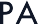 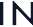 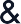 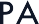 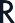 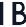 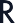 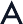 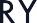 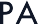 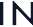 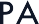 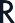 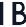 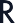 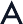 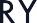                      Технические данныеARCHITECTS’ A.S.P.Кроющий грунт на водной основе с превосходной укрывистостью, подходящий для окраски большинства внутренних и наружных поверхностей, обладающий отличной адгезией к окрашенным алкидными материалами покрытиям. Это универсальный продукт, который совместим с красками Paint&Paper Library как на водной, так и на масляной основе, для внутренних и наружных работ.  СВОЙСТВА:Степень блеска: матовая (меньше 6 %)Теоретическая укрывистость: 14 м²/л (зависит от свойств окрашиваемой поверхности)Рекомендованная толщина пленки: 1 слой высохшей краски -30 мкрРекомендованное количество слоев: 1 или 2 (при необходимости)Высыхание поверхности: ** 1 часНанесение второго слоя: ** минимум через 4 часаОбъем твердых частиц в краске: 38%Цвета и оттенки: все оттенки из палитры Paint & Paper Library Объем тары: 750мл, 2.5л ** Полное отверждение и высыхание лакокрасочной пленки может занимать несколько дней, в зависимости от толщины нанесенного слоя и условий при высыхании. Покрытие не должно подвергаться воздействию конденсата как, например, на кухнях или ванных комнатах, пока оно полностью не высохло, так как это может привести к образованию несмываемых пятен.ПОДГОТОВКА ПОВЕРХНОСТИ: Ранее не окрашенная древесина: для мягких пород древесины сучки должны быть обработаны с помощью изолирующего состава для древесины, чтобы предотвратить образование пятен, а затем прогрунтованы с помощью Architects’ A.S.P. Смолистые лиственные породы древесины требуют предварительной очистки и обработки подходящим составом (для получения более подробной информации обратитесь к соответствующей технической спецификации на продукт) перед нанесением грунтовки. Убедитесь, что влажность древесины ниже 15% перед началом применения. Влажная древесина никогда не должна окрашиваться, так как это может привести к образованию пузырей, отслаиванию, растрескиванию и преждевременному разрушению покрытия. Зеленый дуб не должен быть окрашен, если он не был выдержан в течение, по крайней мере, 6 месяцев. Металлические поверхности: перед нанесением Architects’ A.S.P. изделия из черных и цветных металлов должны быть вручную или механически зачищены до удаления ржавчины.  Изделия из пластика: для получения покрытия с высоким сроком эксплуатации, очистите и слегка отшлифуйте пластик перед окраской, чтобы получить слегка шероховатую и однородную поверхность.СЕРТИФИКАТЫ И СТАНДАРТЫ: Изготовлено по стандарту качества ISO 9001: 2015 и ISO 14001: 2015 системы экологического менеджмента.BS EN71-3: 2019 Безопасность игрушек. Краска отвечает нормативам по допустимому выделению определенных элементов (сертификат испытаний предоставляется по запросу).2004/42/EC. Предельное значение летучих органических веществ для этого продукта в ЕС- 30 г/л (2010). Продукт содержит макс. 2 г/л летучих органических веществ.Соответствует нормам Air Quality Decree №2011-321, класс A.Продукт был протестирован в соответствии с нормами DIN EN 13 300 и был классифицирован: Устойчивость к влажному истиранию - класс 2. Блеск – совершенно матовый. Коэффициент контрастности - класс 1. Степень перетира - отлично. Теоретическая укрывистость – 14м2/л.Ранее окрашенная поверхность: удалите все неплотно держащиеся и отслаивающиеся остатки старой краски. Обезжирите подходящим моющим раствором, таким как жидкое мыло, затем промойте чистой водой. Тщательно протрите наждачной бумагой средней зернистости, чтобы получить слегка шероховатую однородную поверхность без дефектов, «растушевывая» участки, где была удалена краска. При необходимости заделайте неровности соответствующим материалом, отшлифуйте и нанесите грунтовку на обработанную поверхность.Ранее не окрашенный гипс: поверхностям, обработанным гипсовым раствором, необходимо дать высохнуть не менее четырех недель. Нанесите грунтовочный слой, разбавив краску на 5-25% по объему чистой водой, в зависимости от пористости основания. Для “обводки” по углам кистью используйте те же рекомендации по разбавлению, что и при грунтовании, чтобы улучшить растекаемость материала и уплотнить основание. До перекраски полностью гипсовых поверхностей грунтом Architects’ A.S.P. должно пройти не менее шести месяцев, чтобы подложка полностью высохла. Продукт не рекомендуется для покраски извести или других натуральных штукатурок.Ранее окрашенный гипс: слегка промойте все обработанные ранее поверхности, чтобы удалить любую пыль или “цементное молочко”. Нанесите грунтовочный слой, разбавив краску по объему до 25% чистой водой, в зависимости от пористости основания. Заканчивайте грунтование, по крайней мере, одним полноценным слоем материала, если требуется. Этот продукт не рекомендуется использовать для окраски ранее окрашенных известковых или других натуральных штукатурок.ARCHITECTS EGGSHELLНАНЕСЕНИЕ КРАСКИ:Тщательно перемешайте краску перед нанесением. Не занимайтесь покрасочными работами, если температура окружающей среды ниже +8ºС или если существует риск дождя или мороза во время применения или периодов сушки. Для достижения хорошей растекаемости нанесите материал обильно, однако, избегайте наплывов и подтеканий.Нанесение кистью: Используйте кисти с высококачественной синтетической щетиной, подходящие по размеру для вашего проекта. Новые кисти должны быть подготовлены к работе, промывкой их в чистой воде и тщательным высушиванием, в том числе с помощью чистой безворсовой ткани.Избегайте погружения кисти слишком глубоко в краску, чтобы краска не попала в защитный обод кисти. Избегайте излишнего набора краски кистью краской, чтобы не было подтеков и стеканий краски с инструмента. Наносите краску ровными мазками и расширяйте область работ таким образом, чтобы можно было легко поддерживать “влажный край” слоя. Для получения наилучшего результата заканчивайте нанесение кистью всегда в одном направлении и никогда не наносите краску, которая уже начала высыхать.Для сложных поверхностей, или там, где невозможно избежать высоких температур окружающей среды / высоких воздушных потоков, открытое время работы с материалом может быть увеличено разбавлением на 10-15% по объему подходящим кондиционером (замедлителем высыхания) для краски на водной основе. Этот совет также применим к большим плоским участкам поверхности; однако в таких случаях рекомендуется использовать малярный валик.  Легкая протирка, произведенная между слоями, удалит любые пылинки и другие поверхностные загрязнения, обеспечивая высококачественную отделку. Нанесение валиком: Для достижения наилучшего результата на гладких поверхностях используйте валик с коротким ворсом. При необходимости увеличьте длину ворса для фактурных поверхностей, чтобы обеспечить равномерное и тщательное покрытие. Заканчивайте движение валика в одном направлении, сохраняя влажный край. Никогда не поддавайтесь искушению заново окрасить уже высыхающую краску, так как это может привести к образованию пятен и полос на поверхности. Когда невозможно избежать высоких температур окружающей среды / высоких воздушных потоков, открытое время работы с материалом может быть увеличено разбавлением на 10-15% по объему подходящим кондиционером (замедлителем высыхания) для краски на водной основе.Распыление краски:ОЧИСТКА РАБОЧИХ ИНСТРУМЕНТОВ: Сразу после окончания покрасочных работ максимально очистите инструмент от краски, затем промойте его в чистой воде. Не храните кисти и валики в воде до следующего использования, т.к. это приводит к ухудшению качеств инструмента и в последствии негативно скажется на результате при нанесении краски. УСЛОВИЯ ХРАНЕНИЯ:Остатки краски храните в сухом, прохладном месте, оберегайте от замерзания и попадания прямых солнечных лучей. Убедитесь, что крышка плотно закрыта. Срок годности неоткрытой банки с краской при соблюдении описанных выше условий – 2 года.УХОД ЗА ОКРАШЕННОЙ ПОВЕРХНОСТЬЮ: Чистка поверхности: для очистки легких загрязнений поверхности используйте разбавленный теплой водой, раствор бытовой моющей жидкости и чистую губку или безворсовую ткань, ветошь. Убедитесь, что губка или ткань хорошо намочены (но не стекают), протрите загрязненный участок и повторите при необходимости. Для предотвращения оседания пыли и грязи на окрашенные поверхности, держите ваш дом хорошо проветриваемым во время действий, которые могут способствовать накоплению масла и жира, например, во время готовки. Такие загрязнения необходимо оперативно устранять тщательно с помощью очистки пылесосом или легкой влажной протирки. Чтобы избежать следов на поверхности, всегда используйте мягкую насадку для чистки пылесосом прилегающих поверхностей.Реставрация небольших повреждений поверхности: слегка зачистите участок, подлежащий перекраске, нанесите подходящий грунт на поверхность. Ремонтную окраску необходимо производить “от угла до угла”, нанося один или более слоев краски. Локальная перекраска почти всегда приводит к ухудшению эстетического внешнего вида поверхности.Утилизация: тару и неиспользованную краску следует передать специально уполномоченной мусороуборочной компании для дальнейшей утилизации в соответствии с современными стандартами по защите окружающей среды. Пустая металлическая тара может пойти на переработку (предварительно удалите пластиковые ручки на банках).Особые указания: избегайте соприкосновения тяжелых предметов или мебели с поверхностью не менее одной недели после высыхания последнего слоя. Книжные шкафы и другие, часто используемые предметы, соприкасающиеся с поверхностью, можно обработать тонким слоем пчелиного воска. Это позволит поверхности дольше сохранять изначальный внешний вид в местах контакт.Техника безопасности при работе с краской: обязательно ознакомьтесь с инструкцией, находящейся на банке с краской, перед началом покрасочных работ! Обеспечьте хорошую вентиляцию в окрашиваемом помещении на все время работы и при последующем высыхании краски. Для получения более подробной информации обратитесь к специальному регламенту по технике безопасности при работе с краской.Пневматический распылитель:Безвоздушный распылитель:Разведение водой:до 40% водыРазведение водой:до 20% водыРазмер сопла:1.60-Размер сопла:0.28-Давление:40-60 psiДавление:1800-2800 psi